 			                Communications Committee Meeting Minutes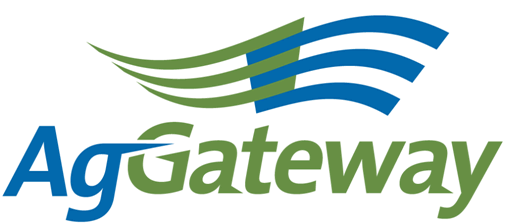 Note Taker Schedule:Newsletter Article Due Dates:CouncilsAg RetailAllied Providers Crop Nutrition Crop ProtectionFeedGrainPrecision AgSeedOrnamental HorticultureCommitteesCommunicationsConferenceDirectory OversightEducationEmerging TechnologiesFuture DirectionsMembershipStandards and GuidelinesContact: Committee Chair  Nancy Appelquist   845 544-1985  Nappelquist@entira.netCommittee Vice Chair  Andriana Doukas  559 492-5510 andriana@agrian.com   Attendees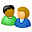 Contact: Committee Chair  Nancy Appelquist   845 544-1985  Nappelquist@entira.netCommittee Vice Chair  Andriana Doukas  559 492-5510 andriana@agrian.com   AttendeesContact: Committee Chair  Nancy Appelquist   845 544-1985  Nappelquist@entira.netCommittee Vice Chair  Andriana Doukas  559 492-5510 andriana@agrian.com   Attendees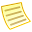 TopicTopicTopic LeaderTopic LeaderTopic LeaderNotesNotesMeeting MinutesMeeting MinutesNancy AppelquistNancy AppelquistNancy AppelquistLorieLorieLorieAntitrust GuidelinesAntitrust GuidelinesNANANAAll AgreeAll AgreeAll AgreeApproval of Prior Meeting Minutes from 10/04Approval of Prior Meeting Minutes from 10/04NANANASusan made motion, Dave second motion, all agreed to accept minutesSusan made motion, Dave second motion, all agreed to accept minutesSusan made motion, Dave second motion, all agreed to accept minutesReview Action Items from last meetingReview Action Items from last meetingNANANANewsletter Planning – currentNewsletter Planning – currentNewsletter Planning - nextNewsletter Planning - nextNancy AppelquistNancy AppelquistNancy AppelquistCreate and Execute an AgGateway Awareness Benchmark Survey Create and Execute an AgGateway Awareness Benchmark Survey Susan Ruland Susan Ruland Susan Ruland Action:  Susan will have a report/outline for the 2014 plan/finding from the surveyAction:  Susan will have a report/outline for the 2014 plan/finding from the surveyAction:  Susan will have a report/outline for the 2014 plan/finding from the surveyMarketing and Communications – calendar update – 30/60/90 reportMarketing and Communications – calendar update – 30/60/90 reportSusan RulandSusan RulandSusan RulandThere will be a few press releases (council chairs, awards and spade demo)There will be a few press releases (council chairs, awards and spade demo)There will be a few press releases (council chairs, awards and spade demo)New BusinessNew BusinessNancy AppelquistNancy AppelquistNancy AppelquistVice Chair discussion  Schedules for next year: meetings, newsletter deadlines, leadership profiles, councils/committees articlesAction: Kristin Rende will check about being vice chairVice Chair discussion  Schedules for next year: meetings, newsletter deadlines, leadership profiles, councils/committees articlesAction: Kristin Rende will check about being vice chairVice Chair discussion  Schedules for next year: meetings, newsletter deadlines, leadership profiles, councils/committees articlesAction: Kristin Rende will check about being vice chairReview New Action ItemsReview New Action ItemsNote TakerNote TakerNote TakerAction: Next meeting be prepared to develop a plan for social mediaAction: All Approach one company to get them to find someone to join our team.Action: Next meeting be prepared to develop a plan for social mediaAction: All Approach one company to get them to find someone to join our team.Action: Next meeting be prepared to develop a plan for social mediaAction: All Approach one company to get them to find someone to join our team.Upcoming MeetingsUpcoming MeetingsNote TakerNote TakerNote TakerFriday 12/6 at 11:00am ETFriday 12/6 at 11:00am ETFriday 12/6 at 11:00am ETActive Action Items List as of 10/4/2013  Active Action Items List as of 10/4/2013  Active Action Items List as of 10/4/2013  AccountableAction Status NancySend council chairs responsible for article an email each month with bullet points:  1. Describe major goal for 2013.  2. In what projects/initiatives are you involved.  3.  Value their council provides to members or to AgGatewayOngoing:  This will continue to happen each month.Reviewed council article spreadsheet.  We will start over.Action: Susan will forward new chair list Action: Wendy to send Andriana the spreadsheet for councils. NancyTo discuss with Wendy the need for other councils to have representatives on the communication committee to ensure the committee is representing the needs of the councils appropriately.In process.  We did receive one new member but still need representation from quite a few other councils.  Ongoing. Susan to discuss with Wendy. Action: Nancy will reach out to Wendy for help in getting reps from councils. NancyPlan for recruiting new members and designating an industry association liaisonNancy to speak at new member orientation at the conference.  Other committee members to attend and recruit.Susan has a list of contactsNancyReach out to Dawn Ellis regarding the Ron Storms award.  Create an individual email blast to members if no nominations are received by deadline.  The award was not handed out this year as no nominations were submitted.SusanIf no Ron Storms nominations are received by deadline, request council chairs discuss nominations at their October meetingsSusan to discuss with Rod.  A decision was made about a week ago to not pursue the award this year since we didn’t get any nominations NancyCheck with Donna on GTAC nominations.  Article not necessary but if she needs to extend the deadline she can write a blurb about that for the newsletterComplete.  Profiles article will be included in the November newsletter.AndrianaFind someone for November newsletter leadership profileIn ProcessNancyMake up list to profile committee chairs for upcoming newsletters In progress – see list of councils and committees below.  Once we have new names we can create a list for 2014NancyCoordinate with our committee to attend the new member event at the annual conference and invite potential members to our committee meeting.Complete.  NancyTo reach out to Dawn regarding her plans for 2014CompleteNancy2014 Committee PlanningTo take place at conference with Susan and Andriana – completeGoals identified and discussed at the meeting:1. Recruitment2. Outreach to the other councils and committees for publicity purposes3. Newsletter4. Social Media Presence  5. Council Representation6. Other items from the 2014 Marketing PlanNancyNancy to reach out to Karen regarding member of our committee attending the First Time Attendees event at the annual conferenceJeff Kaiser confirmed that Nancy will speak at the new member orientation.CompleteMeeting DateNote Taker11-JanAndriana1-FebLorie1-MarVictoria5-AprMarcia4-MayJessica19-JunAndriana12-JulSara2-AugSusan6-SepDave4-OctAndriana13-NovLorie6-DecVictoriaArticle Due DateNewsletter Published18-JanJanuary/ Feb15-FebMarch15-MarApril19-AprMay17-MayJune21-JunJuly26-JulAugust16-AugSeptember20-SepOctober18-OctNovember15-NovDecember17-JanJanuary/ FebArticle Due DateNewsletter PublishedCouncil ArticleCouncil AuthorLeadership ProfileCouncil RepresentedFriday, January 18, 2013January/ FebFriday, February 15, 2013MarchAg RetailRandy BeardFriday, March 15, 2013AprilAllied ProvidersCharlie NuzzoloFriday, April 19, 2013MayDoug MillsBoard of DirectorsFriday, May 17, 2013JuneCrop ProtectionDave HoytRandy BeardAg RetailFriday, June 21, 2013JulyCrop NutritionMike CarrabineCharlie NuzzoloAllied ProvidersFriday, July 26, 2013AugustFriday, August 16, 2013SeptemberPrecision AgAndres FerreyraDave HoytCrop ProtectionFriday, September 20, 2013OctoberSeedLori EdwardsFriday, October 18, 2013NovemberFriday, November 15, 2013DecemberFriday, January 17, 2014January/ Feb